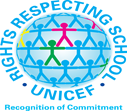 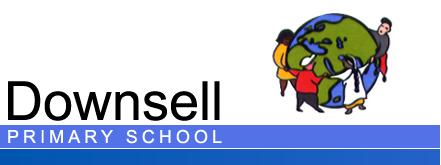 Learning Today, Leading TomorrowSchool Council Members Spring  2016ClassNameYear 1JamaicaRuqayyahAbdullah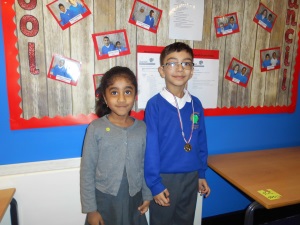 Year 1IndiaAishaMykolas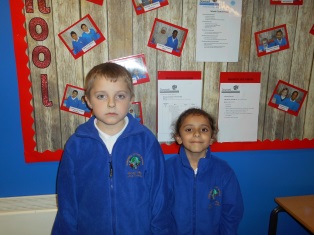 Year 1MoroccoSamsorAmna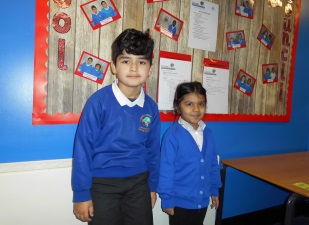 Year 2KosovoSoniaTaaseen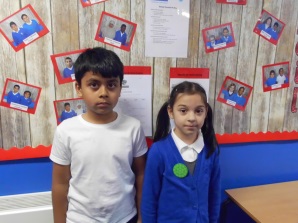 Year 2BrazilIbrahimHope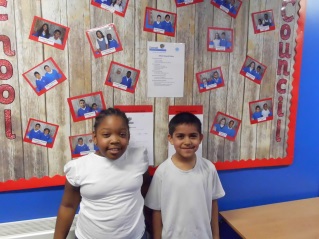 Year 2New ZealandAlex  Arwa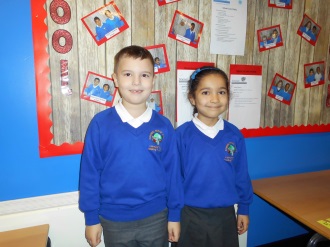 Year 3GibraltarXue                       Evin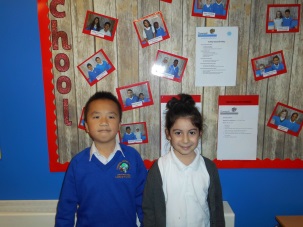 Year 3IrelandMehmetMara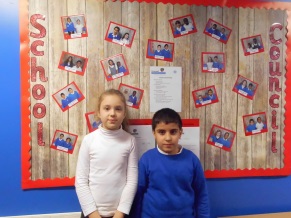 Year 3NorwayAmnahJin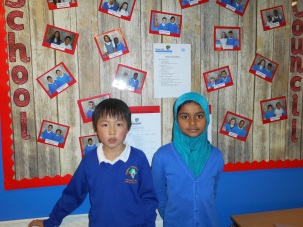 Year 4UAEUmarSofia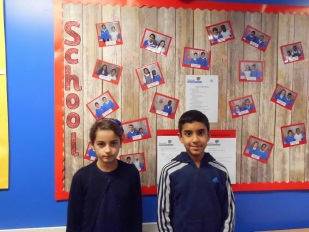 Year 4PakistanSakinaRayan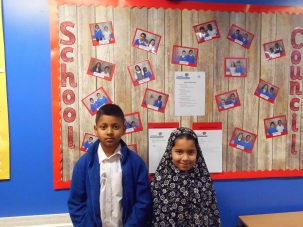 Year 4FranceMaxWiktoria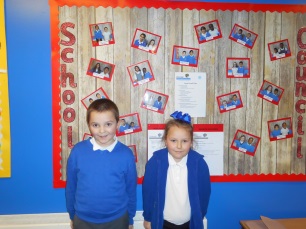 Year 5MalaysiaEdenHaris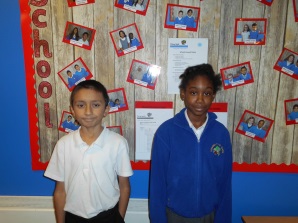 Year 5EgyptJahnaeNathan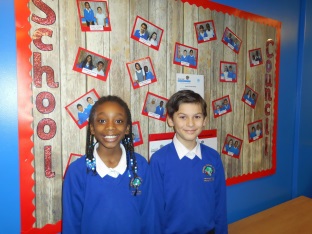 Year 5AmericaCinarAlisha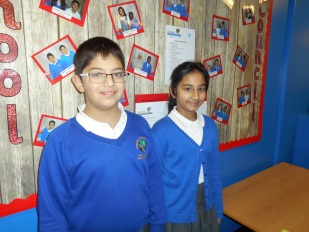 Year 6ChinaNishaJacob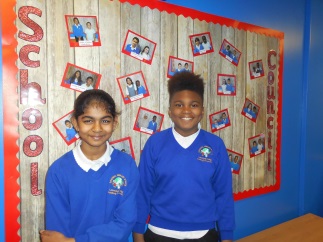 Year 6South AfricaFatima AEthan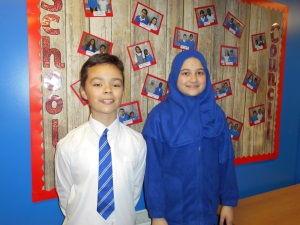 Year 6SpainDionisio Tameka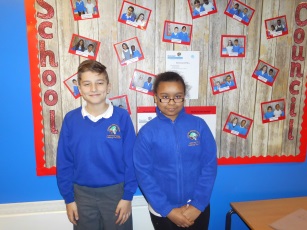 